Black Panthers starten 2024 mit einem Sieg73:96-Auswärtserfolg bei München Baskets 2(jb) Einen gelungenen Jahreseinstand feierten die Straubinger Basketballer letztes Wochenende bei der 2. Mannschaft der München Baskets. Nach einem über lange Zeit spannenden Spiel gewannen die Black Panthers in der Bezirksoberliga Nord mit 96:73.Nach 3 Spielminuten führten die Hausherren knapp mit 7:4, doch dann waren die Black Panthers wach und zogen bis zur 7. Minute auf 7:15 davon. Am Ende des ersten Viertels betrug die Straubinger Führung 18:26. Das zweite Viertel war ziemlich ausgeglichen, die Black Panthers konnten dieses Spielabschnitt aber mit 15:17 gewinnen, so dass die Pausenführung auf 33:43 angewachsen war. Im dritten Viertel lief es anfangs gar nicht gut für die Straubinger. Der Korb war wie vernagelt und die Hausherren hatten ausgerechnet in dieser Phase eine schier unglaubliche Trefferquote. Bis zur 26. Spielminute kamen sie bis auf einen Punkt (48:49) an die Black Panthers ran. Die Straubinger erhöhten nun den Druck auf die Hausherren und schon wendete sich das Blatt. Mit einem 7:19-Lauf zogen die Black Panthers vor dem letzten Viertel auf 54:69 davon. Auch das letzte Viertel gewannen die Black Panthers mit 19:27 Punkten und konnten so einen ungefährdeten  73:96-Auswärtssieg einfahren. Vielen Dank an dieser Stelle an die Hausherren. Da die Black Panthers (wieder mal) lang im Stau standen kamen sie erst zum Spielbeginn in die Halle. Dankenswerterweise gestatteten die München Baskets den Black Panthers jedoch 15 Minuten Aufwärmzeit. Laut Regelwerk wären sie dazu nicht verpflichtet gewesen. 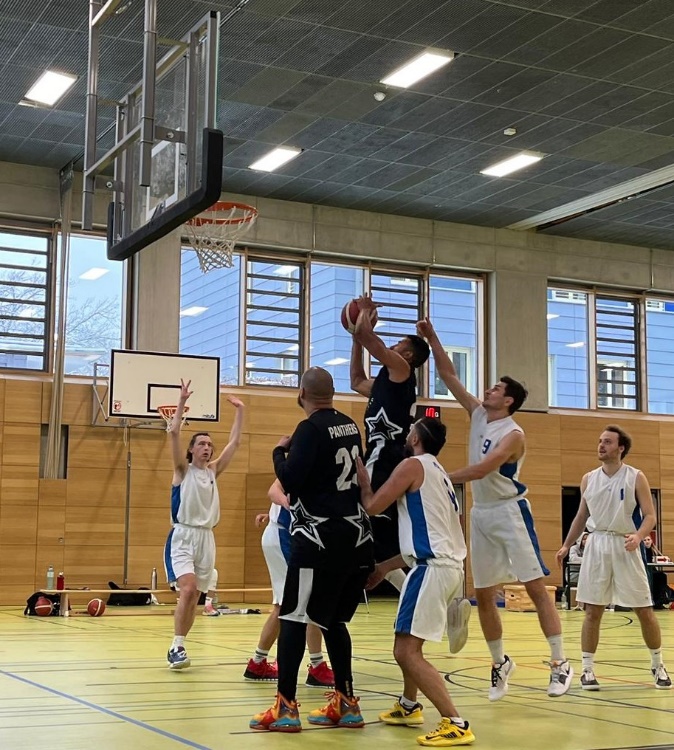 